Coaching Request form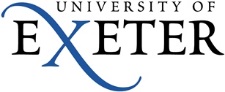 Details of applicationApprovalAdministration onlyName of recipient of coachingReason coaching is being requestedIntended outcomes of coachingProposed start dateApproximate budgetCost codeHRBP checkedAuthorised bySignatureDatePD date receivedCoach/proposer contactedCoach matchedName of coachDate of chemistry sessionNumber of hours one to one coachingNumber of sessions of coachingTotal costExpenses (est)Schedule dates (if possible)/period of coachingContract issue date